Please refer to your award letter or contact the ISEA office for information on your report deadline. Reports can be sent by email to ISEA@shu.ac.uk Please submit the report as a Microsoft Word (*.docx) file. Figures or photos should be submitted as separate JPEG or TIFF files.  Monitoring and evaluationPlease provide feedback to help the ISEA monitor the effect of the Student Engagement Award scheme and opportunities available for student members.Regarding your ISEA award, which of the following do you feel to be true:Enhanced your career prospects Improved communication and collaboration among sports engineers Provided travel assistance Improved access to equipment Increased your knowledge of sports engineering Resulted in work that has the potential to be published in sports engineering related journals How did you first hear about the award?Do you feel the ISEA student membership is good value for money? If no, what other features would you like to have available for student members?In what ways could the ISEA make membership more attractive to incentivise you to renew after you graduate? Please provide any additional feedback on the Student Engagement Award or the ISEA in general: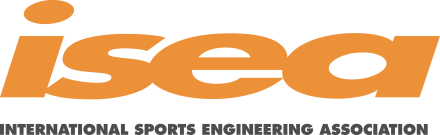 STUDENT ENGAGEMENT AWARDFunding detailsFunding detailsName:Institution:Date:Amount received (£):TitleTitleReport for possible publication on the ISEA website and other ‘Student Engagement Award’ publicity.Please describe how the funds were used, highlighting, where appropriate: what was achieved, what were the outputs, and what are you going to do next. Min. 250 words, max. 750 words.Report for possible publication on the ISEA website and other ‘Student Engagement Award’ publicity.Please describe how the funds were used, highlighting, where appropriate: what was achieved, what were the outputs, and what are you going to do next. Min. 250 words, max. 750 words.List of photos and figuresPlease attach as separate JPEG files.List of photos and figuresPlease attach as separate JPEG files.